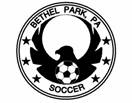 BETHEL PARK SOCCER ASSOCIATIONBOARD MEETING – October 8, 2013Brian Gorges, President of Bethel Park Soccer Association (BPSA) called the meeting to order at 8:04 PM at in the Classroom of the Bethel Park Community Center.  Board members present were: Bruce Thompson, Kathleen Tischler, Steve Donovan, Mike Kuntz, Mike Mathias, Jason Shields, Matt Scott, Scott DiGiorno, Steve Minick, Jeff Marzina, Matt Yee, PJ Borandi, Rose Blatz, Joe Reichard, and Rob Petrick.  Secretary’s Report:  Minutes were distributed & reviewed at the meeting.  Motion was made by Steve Donovan and second made by Jeff Marzina to approve the amended minutes & post to the website.  The motion passed unanimously. Treasurer’s Report: Steve Donovan reported the following the balance in checking, savings, and CDs totaled $78,293.42.Pending income includes:   Income included:  Registration fees, sponsorships, uniform feesExpenses/invoices paid this month: Travel ref fees, 50% YES payment, $1500 for uniform stockPending expenses/invoices to be paid:  Larry Shaw, coaches’ shirts, goal partsPaid out lottery winnings through October 3.  Earnings amount to $9870 with expected payout to be $4000.  Unsold tickets total 13 with one unsold and six allocated two times.FY 2012 tax return is being filed this week.President’s Report:    Brian Gorges indicated travel appears to be going well.  The Chronicle information has been finalized for this year.  Discussion to take place regarding board for the upcoming year with Jeff Marzina to continue to head the Nomination Committee.  Brian Gorges encouraged members to be on the lookout for prospective board members.Committees:Registration –$55 for flights, $85 plus online fee for travel, and add $20 for out of community agreed upon for upcoming season.  Logistics for registering spring teams is under discussion  and to be determined.After Chronicle is published, registration will open up in December.Flight insurance yet to be charged by PA West.Communications –Joe Reichard is presently redesigning the website.  Once registration opens up, he will update the site with detailed information.Blue Sombrero is interested in discussing our needs in terms of the website.Risk Management: No report.Referees –   Recert date yet to be confirmed pending space availability.Mentoring program has been implemented and is going well.  Speaking, as opposed to yelling onto the field, as a manner of mentoring found most effective.Discussion occurred regarding realignment of fee structure for spring.  U13 and up games proposed to be $25 on the line with $20 for u11 and u12 on the line currently and $15 for u10 line.  Final determination to be made.Travel Commissioner & Registrar – No reportFlights – Mike Kuntz to follow up on Cambria.Giant Eagle had set up a table with nutritionist and trail mix for kids to make and try and Village Green and was well received.This will be the last week for Flights 3 and 4.50/50 money to be turned into Steve Donovan.PR and Fundraising: Scarves will be ordered and in within 30 days.   Village Green snack bar has ceased operation and update needed from Kevin Conroy as to possibility of another organization to take over operation. Fields:Jeff Marzina to send message for assistance to line Ben Franklin as October 20 and 27 game schedules dictate use of the field.  Date/time for lining to be determined.Games are going well on Park Avenue, which has been designated as a game only field.Brian Gorges has provided the schedule for daylight savings practice times for the outfield to be utilized at Millenium for some teams while some teams will terminate practice at darkness.  Turf fields are well utilized on Wednesdays and Fridays.Equipment:Some game balls are yet to be distributed to teams.  Goals at the high school will be fixed with parts ordered at our expense.New nets, safety back bar, and clips will be arriving and Brian indicated assistance will be needed when they arrive.Four extra nets can be utilized at Millenium.As needs are determined or a necessity for replacement is deemed appropriate, coaches are directed to contact Brian Gorges.Community Liaison – Spirit wear payments for orders received should be forwarded to Rose Blatz.Steve Minick to turn in receipts for Community Day.Coaching & Player Development –Mike Kuntz to provide the list of training opportunities to allow players to continue through the winter.Flight programs have the same written lesson plans; however, travel teams differ.  Good feedback received on trainer Chris from YES and his training plans.Old Business– N/ANew Business –Ballot of BPSA 2014 board to be presented at next meeting to take place on November 12.Upcoming Dates: Board meeting November 12, 2013.A motion was made to adjourn the meeting by Matt Scott & a second was made by Steve Donovan.  All were in favor and the meeting was adjourned at 9:12 pm.Respectfully SubmittedKathleen Tischler, BPSA Secretary